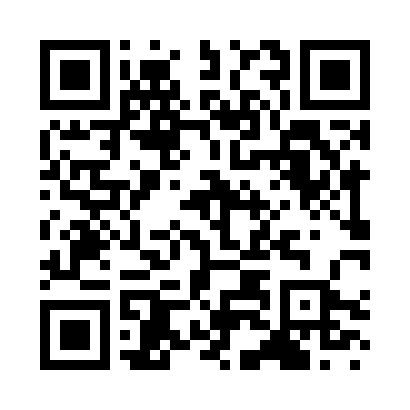 Prayer times for Acquappesa, ItalyWed 1 May 2024 - Fri 31 May 2024High Latitude Method: Angle Based RulePrayer Calculation Method: Muslim World LeagueAsar Calculation Method: HanafiPrayer times provided by https://www.salahtimes.comDateDayFajrSunriseDhuhrAsrMaghribIsha1Wed4:145:5712:535:487:509:262Thu4:135:5612:535:487:519:283Fri4:115:5412:535:497:529:294Sat4:095:5312:535:497:539:315Sun4:085:5212:535:507:549:326Mon4:065:5112:535:507:559:337Tue4:055:5012:535:517:569:358Wed4:035:4912:535:517:579:369Thu4:015:4812:535:527:589:3810Fri4:005:4712:535:537:599:3911Sat3:585:4612:535:538:009:4012Sun3:575:4512:535:548:019:4213Mon3:565:4412:535:548:029:4314Tue3:545:4312:535:558:039:4515Wed3:535:4212:535:558:049:4616Thu3:515:4112:535:568:059:4717Fri3:505:4012:535:568:059:4918Sat3:495:3912:535:578:069:5019Sun3:475:3912:535:578:079:5120Mon3:465:3812:535:588:089:5321Tue3:455:3712:535:588:099:5422Wed3:445:3612:535:598:109:5523Thu3:425:3612:535:598:119:5624Fri3:415:3512:536:008:129:5825Sat3:405:3412:536:008:129:5926Sun3:395:3412:536:018:1310:0027Mon3:385:3312:536:018:1410:0128Tue3:375:3312:546:028:1510:0229Wed3:365:3212:546:028:1610:0430Thu3:355:3212:546:028:1610:0531Fri3:345:3112:546:038:1710:06